En hvælving over min verden16.s.e.trinitatis i Foldby(erstatter John Løvschal med ingen varsel)Salmer: 754,406,31,,542,11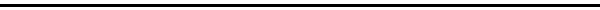 Kære menighedI dag er det bare så spændende. Alle teksterne. Den gammeltestamentlige salme, som åbner for en helt ny hverdag, hvis vi tager den til os. Tænkt at være så tæt forbundet med Gud i alt, hvad vi har med at gøre.du har rede på, om jeg går eller ligger,alle mine veje er du fortrolig med.Før ordet bliver til på min tunge,kender du det fuldt ud, Herre;bagfra og forfra indeslutter du mig,og du lægger din hånd på mig.Naturligvis går vi ikke hele tiden og tænker Gud med i det hele, når vi vasker gulve og rydder op og alt det andet, der fylder vores liv. Men alligevel er det somme tider helt indlysende, at Gud er med, fordi vi undertiden fyldes med sådan en glæde og taknemmelighed for det, der indtræffer i vores liv, at vi næsten ikke kan lade være med at takke ham højlydt. Til andre tider er det en trøst at tænke på, at Gud trods alt er med, selvom jeg føler mig helt nede og er ked af det. Så er Gud der alligevel med sin hånd, han lægger på mig.Den tekst fra salme 139 er bare på alle måder skøn. Den viser, at vi er gjort af et forunderligt stof. Vi er modtagelige for Gud. Vi kan næsten mærke ham. Og alligevel er vi helt frie. Der er meget godt at tænke over i den. Det er jo i virkeligheden en trosbekendelse, hvor jeg kan vedgå for mig selv og andre, at sådan kan det føles at have Gud med i sit liv. Jeg er aldrig helt forladt. Der er altid en hånd under mig. Og så evangelieteksten med fortællingen om opvækkelsen af Lazarus, som er noget af det vildeste, der findes. Jeg kan lige så godt vedgå det med det samme, at jeg ikke vil forråde min forstand og tvinge den til at sige, at den historie er foregået i virkeligheden. Det får ingen mig til. Men fortællingen siger mig utrolig meget alligevel. Den er simpelthen kristendommens budskab koncentreret ned i en magiterning. Den handler om, at Gud er med os, fordi han vil, at vi skal leve. Det er livet, der er evighed i. Døden må aldrig nogensinde være bremseklods for vores kærlighed. Men elsk livet så meget, så der er så meget sorg til stede, som der er den dag hos Martha og Maria, så er der stadigvæk liv til stede, selvom døden er kommet. Og så er der bare højdepunktet i Johannesevangeliet, hvor Jesus siger: Jeg er opstandelsen og livet; den, der tror på mig, skal leve, om han end dør. Og enhver, som lever og tror på mig, skal aldrig i evighed dø.Osama Bin Laden sagde efter nine/eleven: Døden er en sejr. I kristendommen er det livet, der er en sejr. Og nu vil jeg bringe en klog dame på banen. Det er salmedigteren Iben Krogsdal, som jeg engang læste følgende udtalelse af:"Min tro er dybest set ikke noget, jeg tror på. Jeg kan bedre sige det sådan, at min tro er, at der hviler en lysende og uforklarlig hvælving over min verden. Under den hvælving bevæger jeg mig i et åbent og alligevel beskyttet landskab. Jeg kan både råbe, takke Gud, fortvivle og faktisk også være ikke-troende i det landskab. Jeg går tit tur under min usynlige himmel og råber op mod Gud: ”Du findes ikke!”. Men det forsvinder himlen over mig bare ikke af. Tværtimod. Den udvider sig og bliver smukkere. Det er måske det mest gådefulde for mig: at troen udvider sig ligesom universet selv og er et endeløst, grænseløst sted. Den er selve rummet omkring mig."Så vidt Iben Krogsdal. Siden jeg læste det, er det poppet op igen og igen i mine tanker. Og nu er jeg endelig blevet enig med mig selv om, at det nok også er sådan, jeg selv oplever det. Jeg kan godt lide at gå under den lysende hvælving, som betyder, at jeg ganske enkelt tror på, at Gud er tættere på os alle sammen, end vi lige går og tror. Og det ganske uanset om vi engang imellem råber: Du findes ikke!Uanset nok så meget tvivl og nok så meget fornuft, som aldrig er at kimse ad, så bliver troen ved med at skabe en hvælving over min verden, og jeg er både bundet af tanken og alligevel helt fri.Iben Krogsdal siger også noget mere, som jeg synes er godt og som især er godt i dag, hvor teksten er så udfordrende. Hun siger:"Skulle jeg sige, hvad jeg så tror på i det rum, er det kort sagt, at alt ender godt. At der findes oprejsning for alle ofre, lettelse for alle lidende, udfrielse fra al ensomhed og dermed én eller anden form for retfærdighed. Gud går som en hvisken gennem hverdagene: ”Det ender godt”. Så råber jeg måske i perioder: ”Det passer jo ikke! Se, hvordan verden er!”. Og så svarer himlen ikke. Men i stedet for bliver den større."Puha. Det er bare så godt, synes jeg. Her er frihed til at råbe og skrige, men også plads til en erkendelse af, at himlen bliver ved med at danne en hvælving over vores liv, selvom vi ind i mellem oplever det rene helvede.Og skal jeg endelig læse teksten om Lazaruses opstandelse med mit hjerte og med min fornuft, uden at de bliver uvenner, så er det en fortælling om, at det går an at tro på Gud, fordi dét hele evangeliet på alle mulige mærkelige og umulige måder forsøger at fortælle os, det er, at det ender godt.Det ender med opstandelse, med at livet ikke bare er noget tilfældigt sammenrend af celler og mikroorganismer og tilfældige tanker, der bare en dag forsvinder ud i ingenting. Alting i vort liv betyder noget. Der er ikke et øjeblik, der på en måde ikke leves under evighedens perspektiv. Og når vi synes, at det lige er at lægge overliggeren for højt, så får vi lov at smutte under og slappe af. Kærligheden er det styrende princip, når livet er en sejr. Og sådan er det i kristendommen. Samlet i syndernes forladelse, som betyder at vi bliver tilgivet, når vi ikke lige rammer målet. At hele vores eksistens er anerkendt og godtaget af Guds kærlighed.Frelse i vores sammenhæng betyder ikke frelse fra noget, men frelse til et større liv under troens store hvælving, der giver os mod og frihed til at leve, fordi vi ved, at det ender godt.Gud er kærlighed og vil til sidst være alt i alle. Det er evangeliets bevægelse hen imod den situation, hvor livet sejrer, og hvor det ender godt. Når vi tror det, så er Gud allerede nu tilstede i vores liv. At tro på kærligheden, den nære og helt håndgribelige kærlighed til den elskede og til næsten og på Guds kærlighed, det er at være i Gud. Så allerede her, midt i livet, begynder det evige liv.Det er det, Jesus siger: Jeg er opstandelsen og livet; den, der tror på mig, skal leve, om han end dør. Og enhver, som lever og tror på mig, skal aldrig i evighed dø.Jeg læste hos den islandske forfatter Jon Kalman Stefánsson et vidunderligt billede på Gud som jeg vil prøve at huske. Det er i den roman som lige er kommet på dansk: Historien om Asta - hedder den.Han siger:"Nogle siger at Gud er duggen som glimter på stenen og forvandler den til en ædelsten. Men når duggen tørrer og forsvinder bliver der en fattig, grå sten tilbage, fattig på eventyr."Det er bare sådan et fint billede på troen. Når vi har troen med os i dagligdagen, så glimter alting, så forvandles alting til noget stort og smukt. Så er dagen lys og hjertet glæder sig. Når jeg mister troen, så er det som når duggen tørrer og der bare bliver en fattig grå sten tilbage. Så er der ingen opstandelse og evighed i livet.Vi må have troen med os altid, så livet glimter og forvandler vort liv til følgeskab med Gud.Amen